Информация о проведении классных часов 26.10.2020гСреди каждой параллели 26 октября прошли классные часы. Среди начального звена были проведены классные часы о родной земле и национальных традициях. Цель: формировать знания учащихся о казахских традициях и обычаях; прививать учащимся интерес к культуре казахского народа; воспитывать у учащихся уважение к нравственно-духовной культуре своей страны, своего народа; расширять знания детей об истории и культуре казахского народа через изучение праздников, традиций. Среди учащихся среднего звена и старших классов проведены классные часы по профориентации. Задачи: расширить представление детей о различных профессиях; формировать позитивное отношение к труду, к профессиональному росту; побуждать детей к поиску информации о профессиях, к осознанному профессиональному выбору.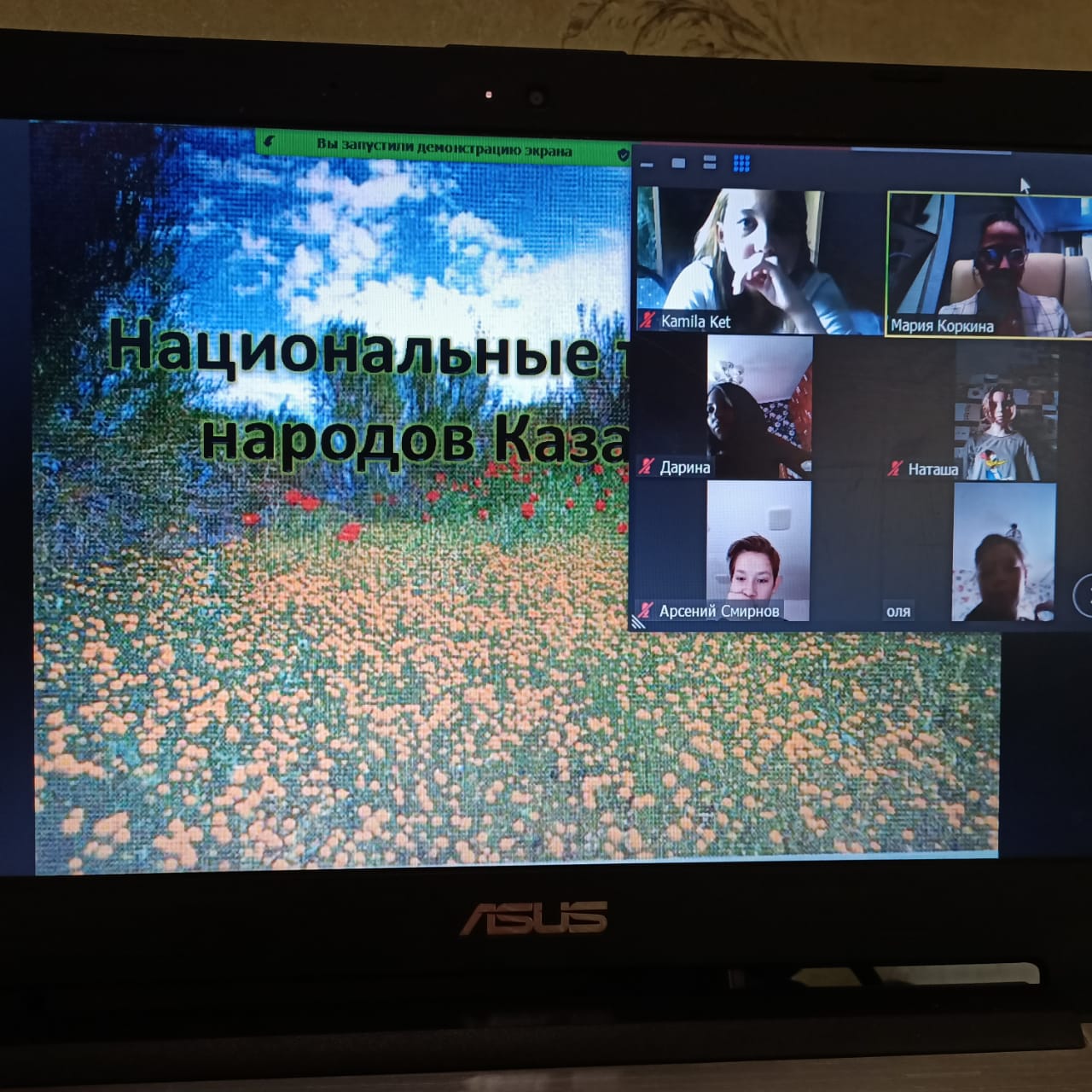 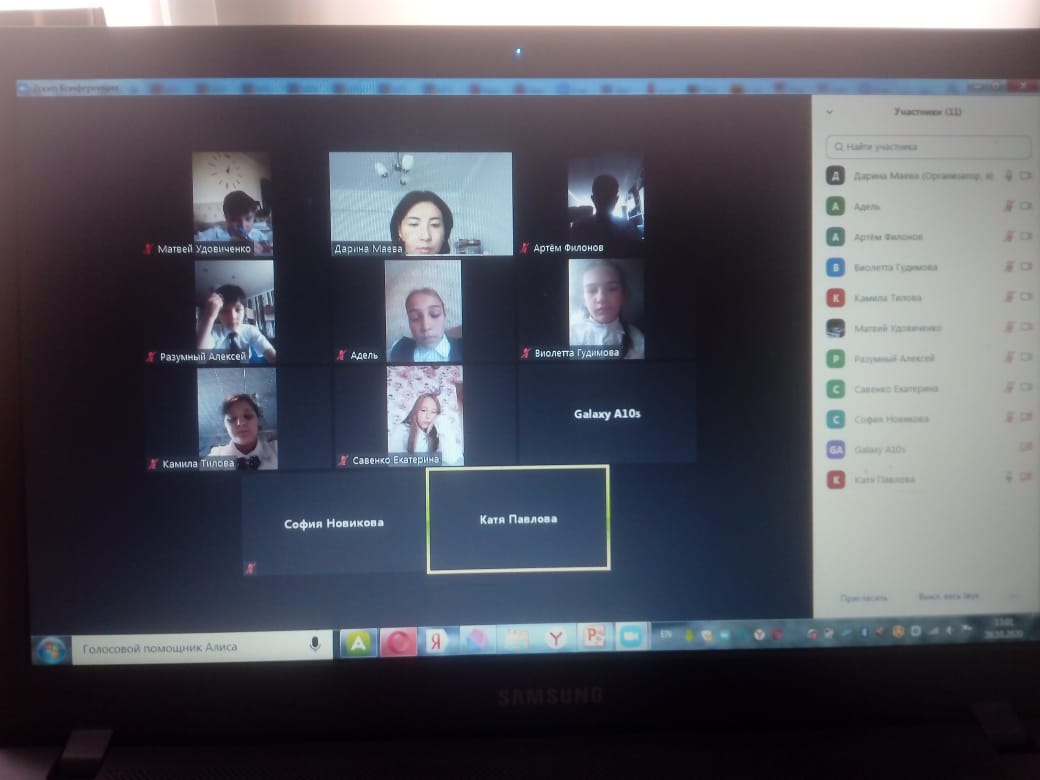 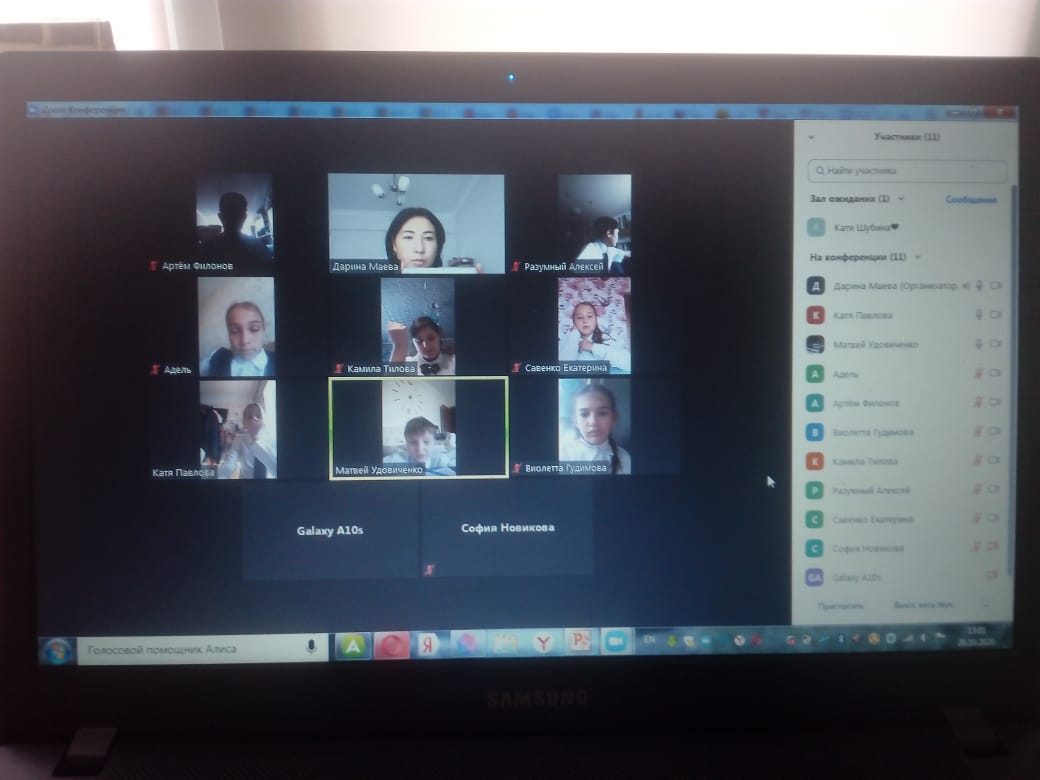 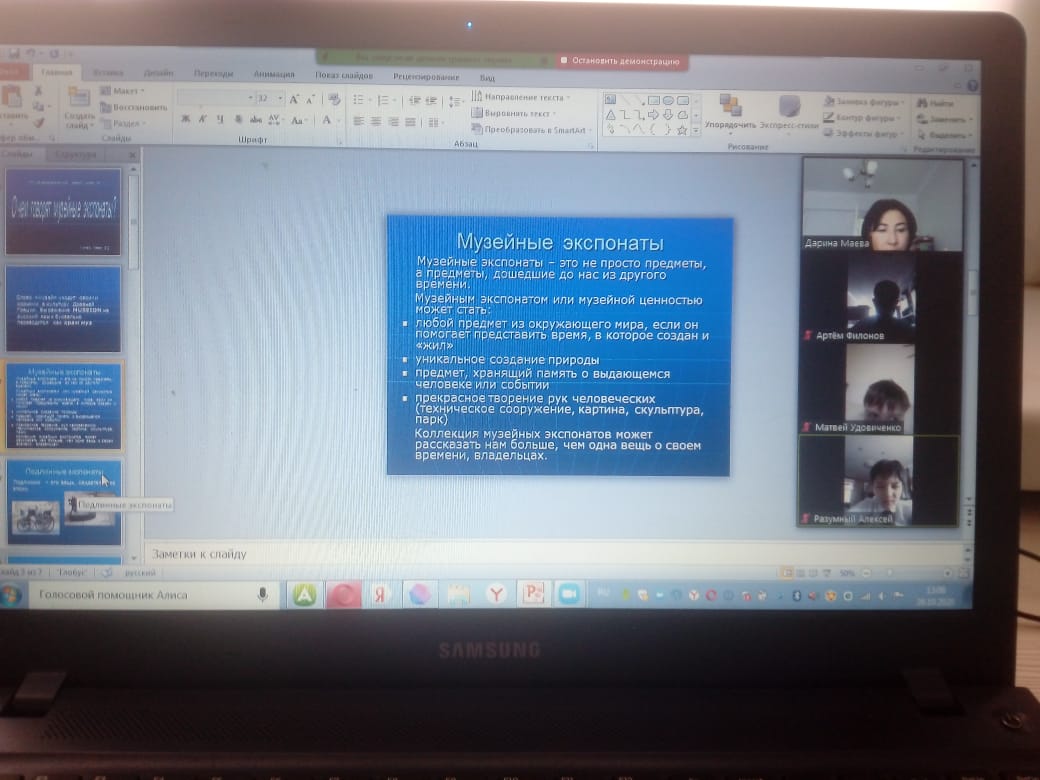 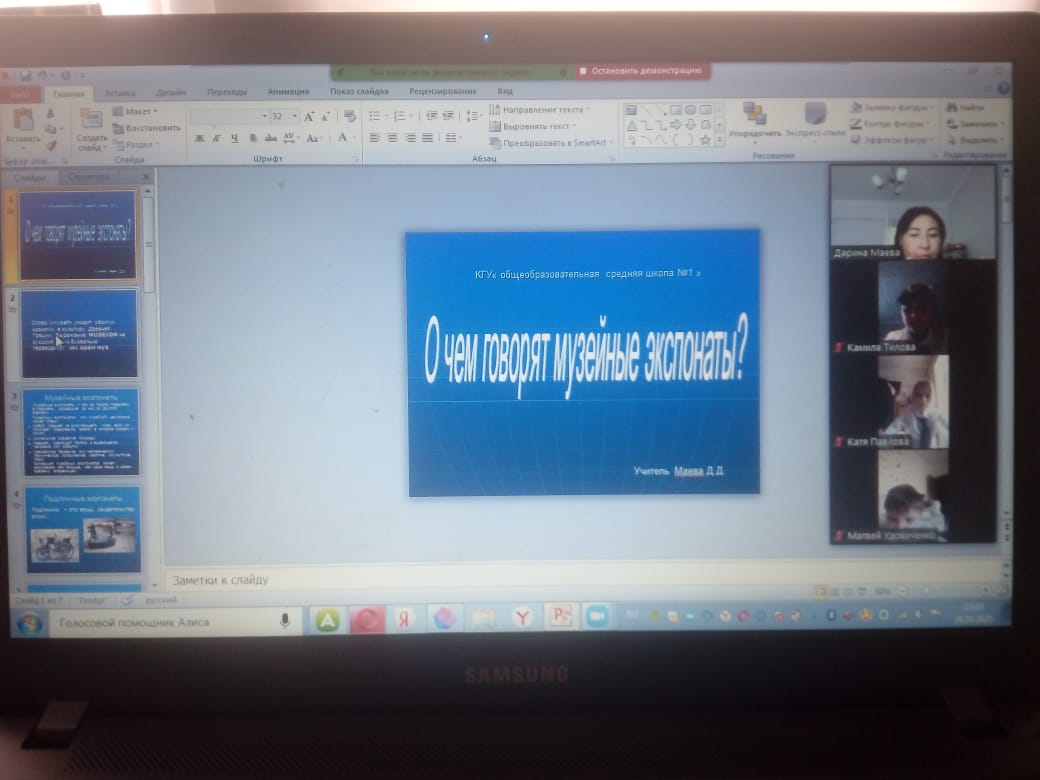 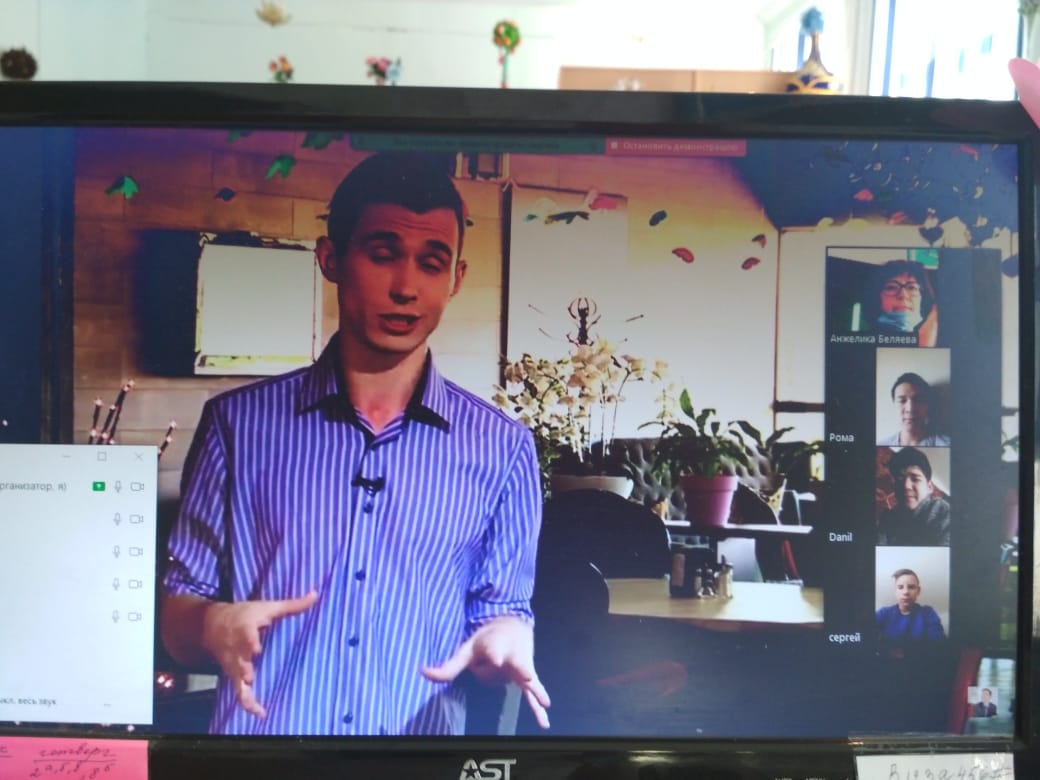 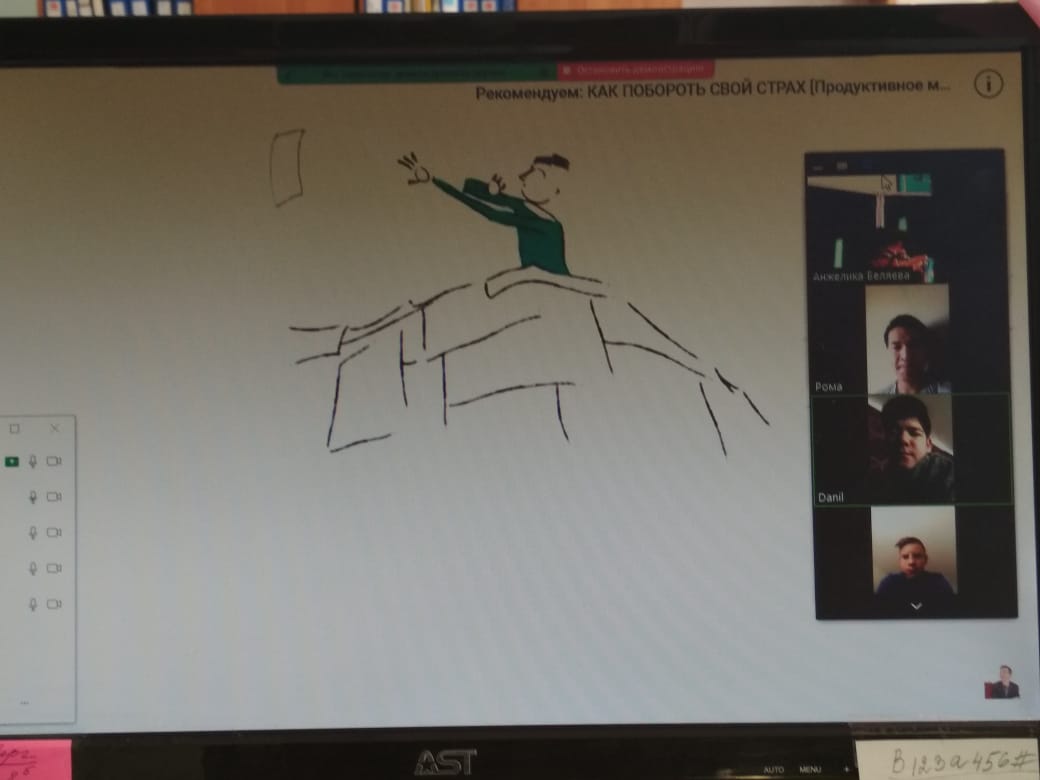 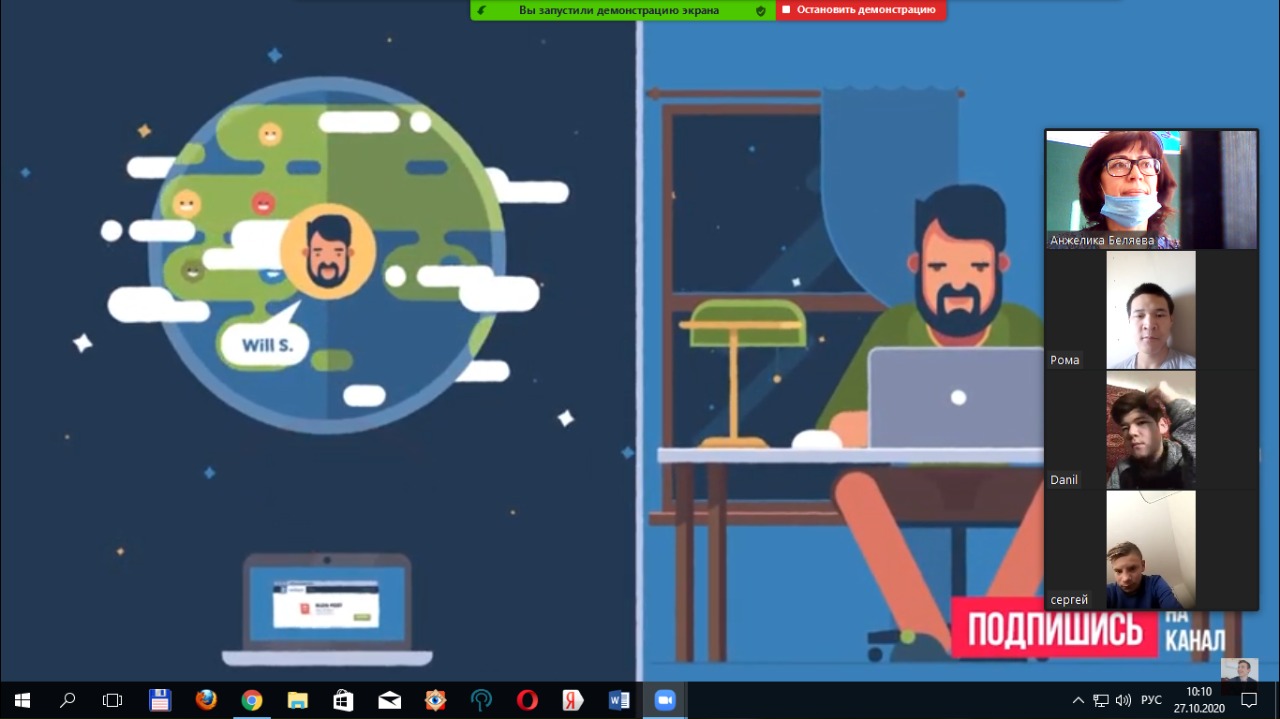 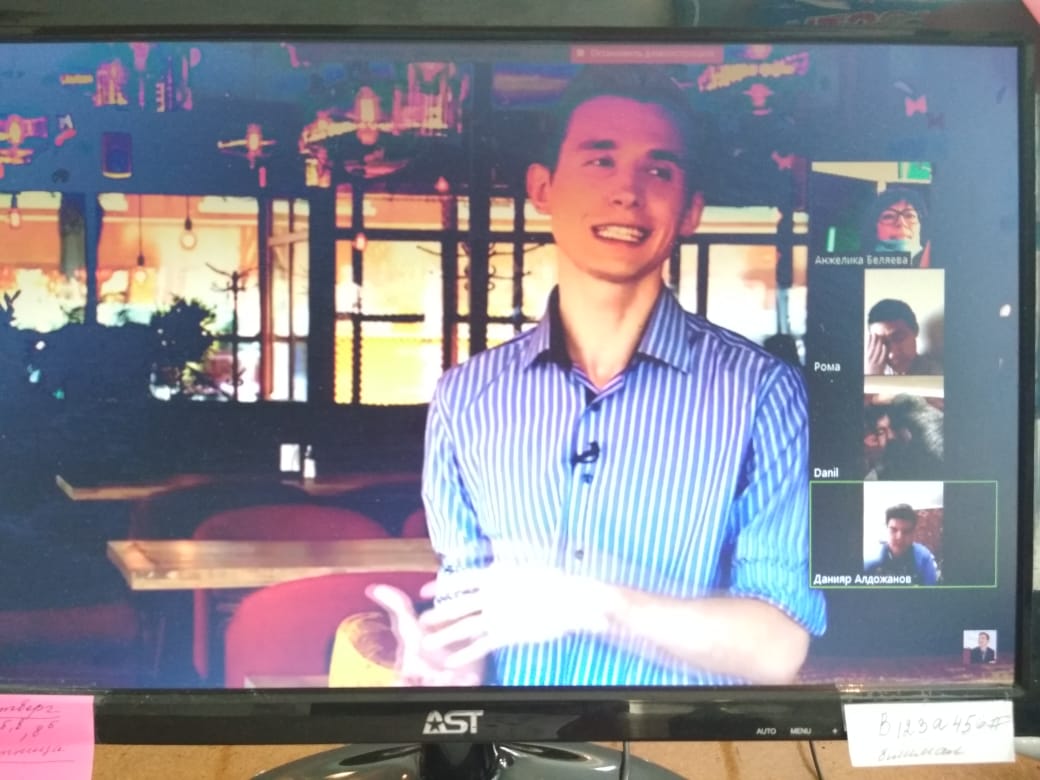 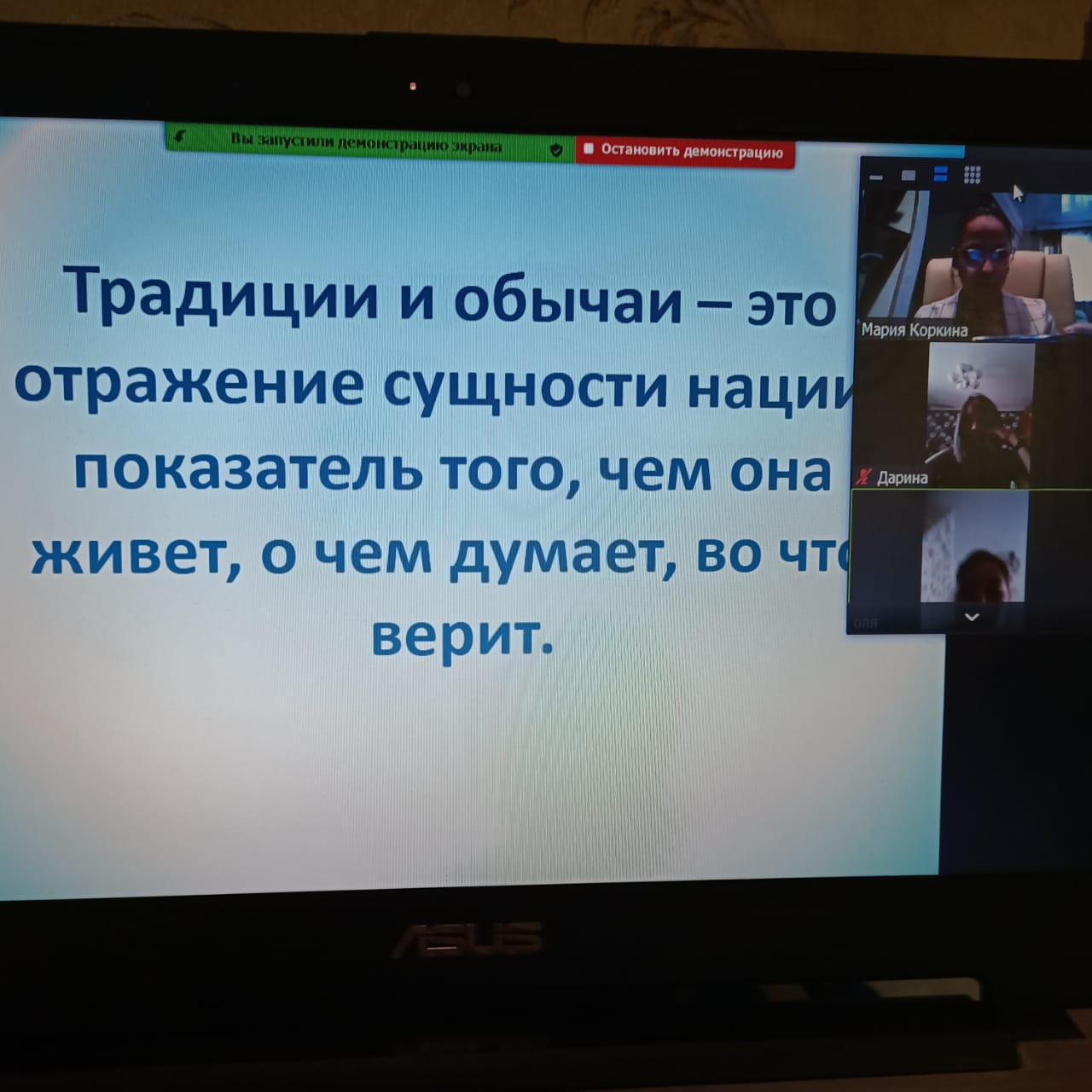 